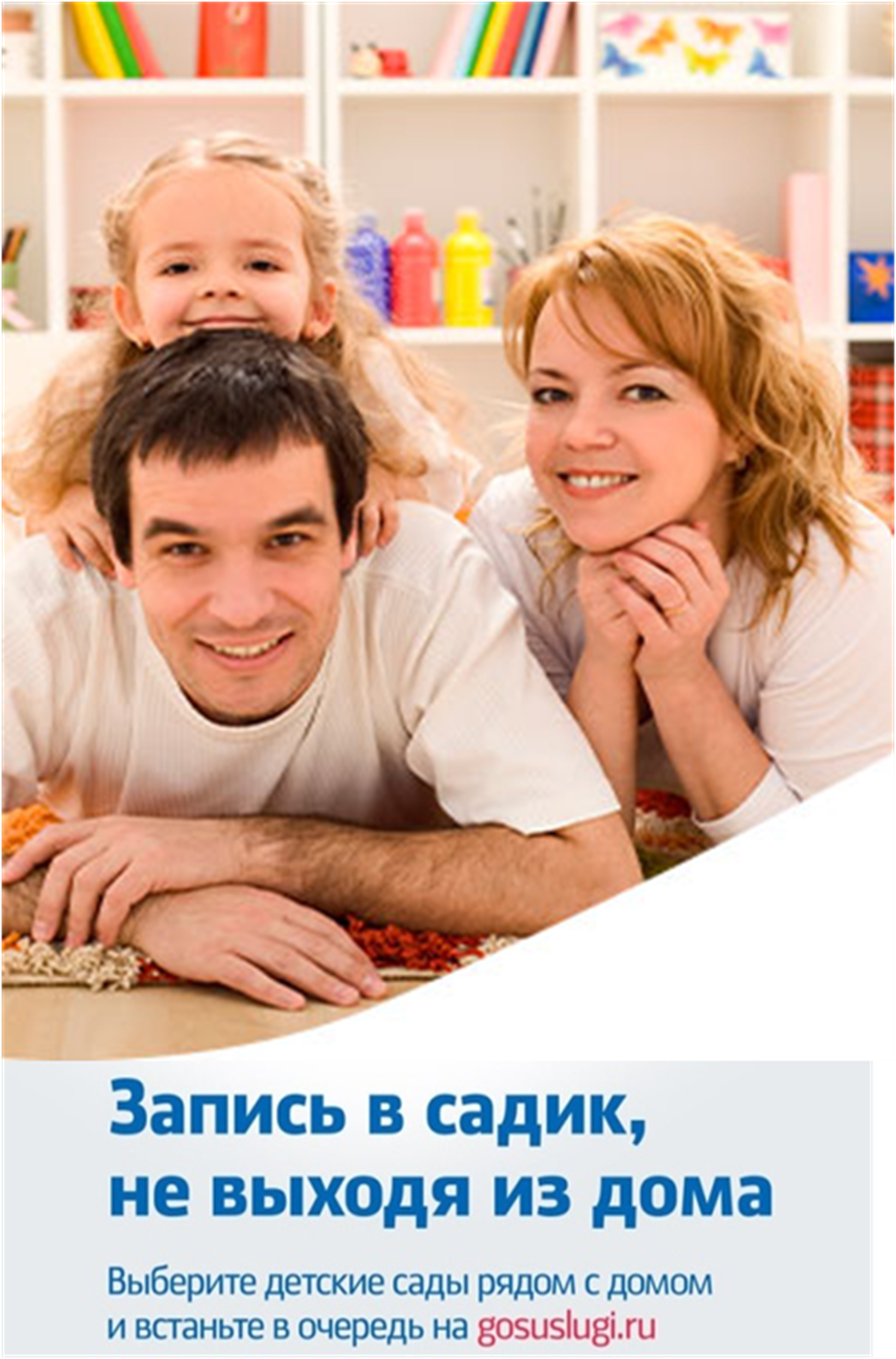 Алгоритм подачи заявлений на услугу«Прием заявления о постановке на учет в образовательную организацию, реализующую основную общеобразовательную программу дошкольного образования (детские сады)»Зарегистрировать ребенка на получение места в дошкольное образовательное учреждение  Вы можете на портале Госуслуг https://www.gosuslugi.ru . Для этого необходимо:1. Перейти на сайт https://www.gosuslugi.ru   и зарегистрироваться.Для получения полного доступа к услугам Вам необходимо в личном кабинете ввести информацию паспорта и СНИЛСа, чтобы статус кабинета перешел в режим «Стандартный». Для получения возможности получения полного перечня государственных и муниципальных услуг необходимо подтвердить Вашу личность. Подтверждение личности возможно в пунктах подтверждения личности (информация о пунктах: https://esia.gosuslugi.ru/idp/rlogin?cc=bp ) в том числе:- Департамент образования Администрации ТМР, по адресу: г. Тутаев, ул. 50 лет Победы, дом 13, кабинет № 9;  - ГКУ ЯО «Центр занятости населения Тутаевского района, по адресу: г. Тутаев, ул. Романовская, д. 32.  2. После подтверждения личности заходим в личный кабинет под Вашим логином и паролем.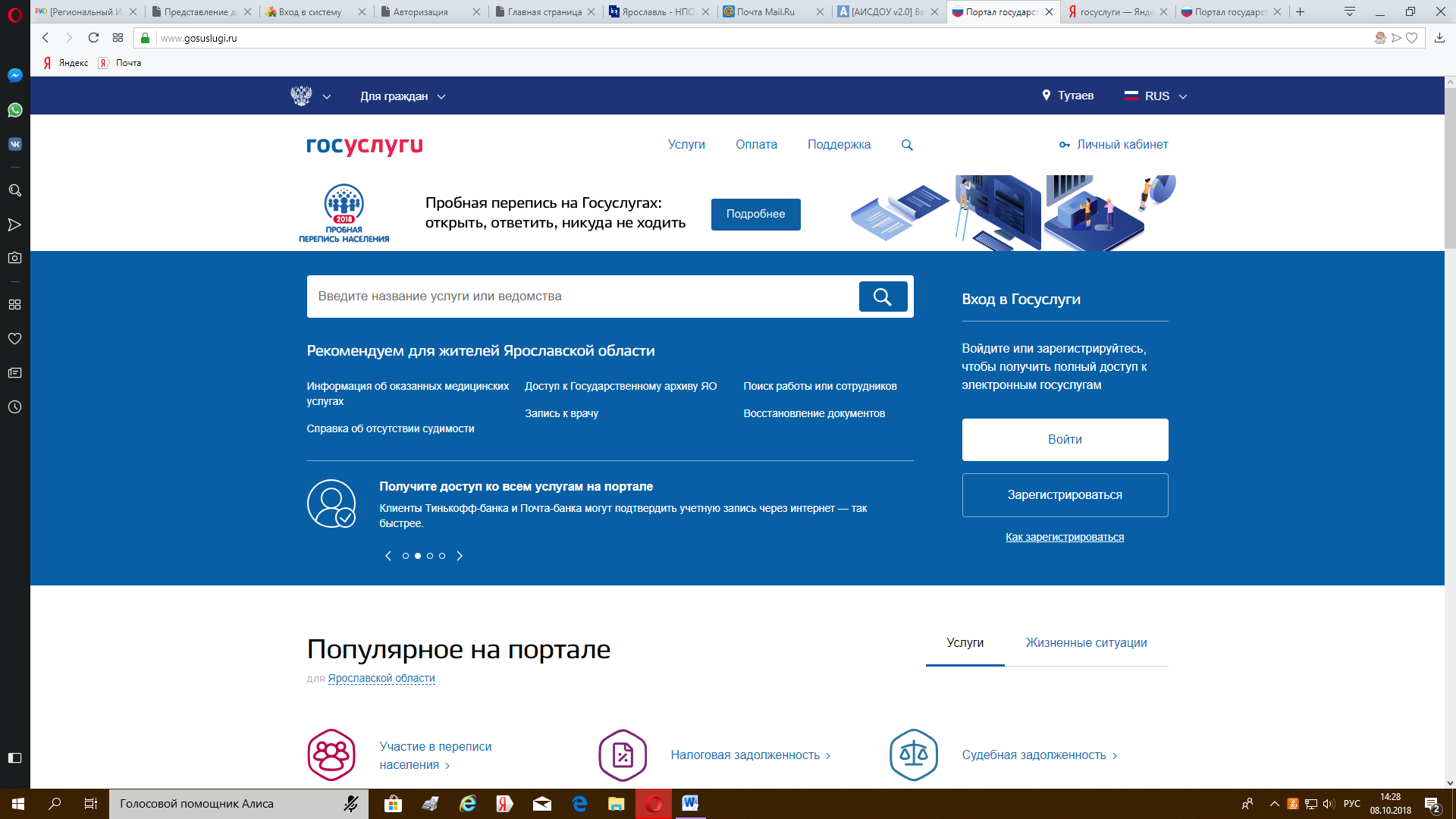 3. Проверьте, чтобы правильно было определено местоположение - Ярославская область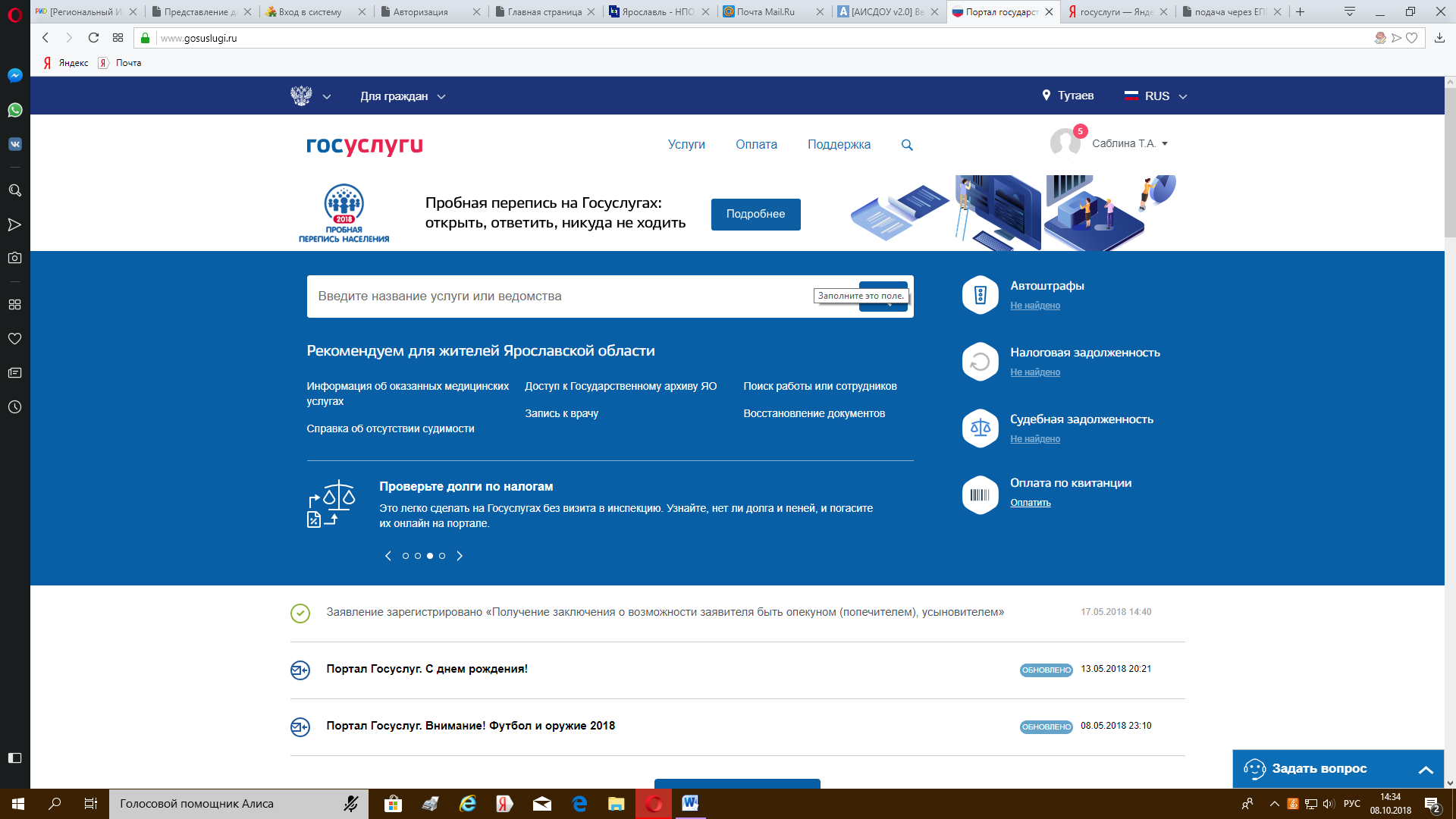  4. Перейдите в раздел услуг и выберите раздел «семья и дети»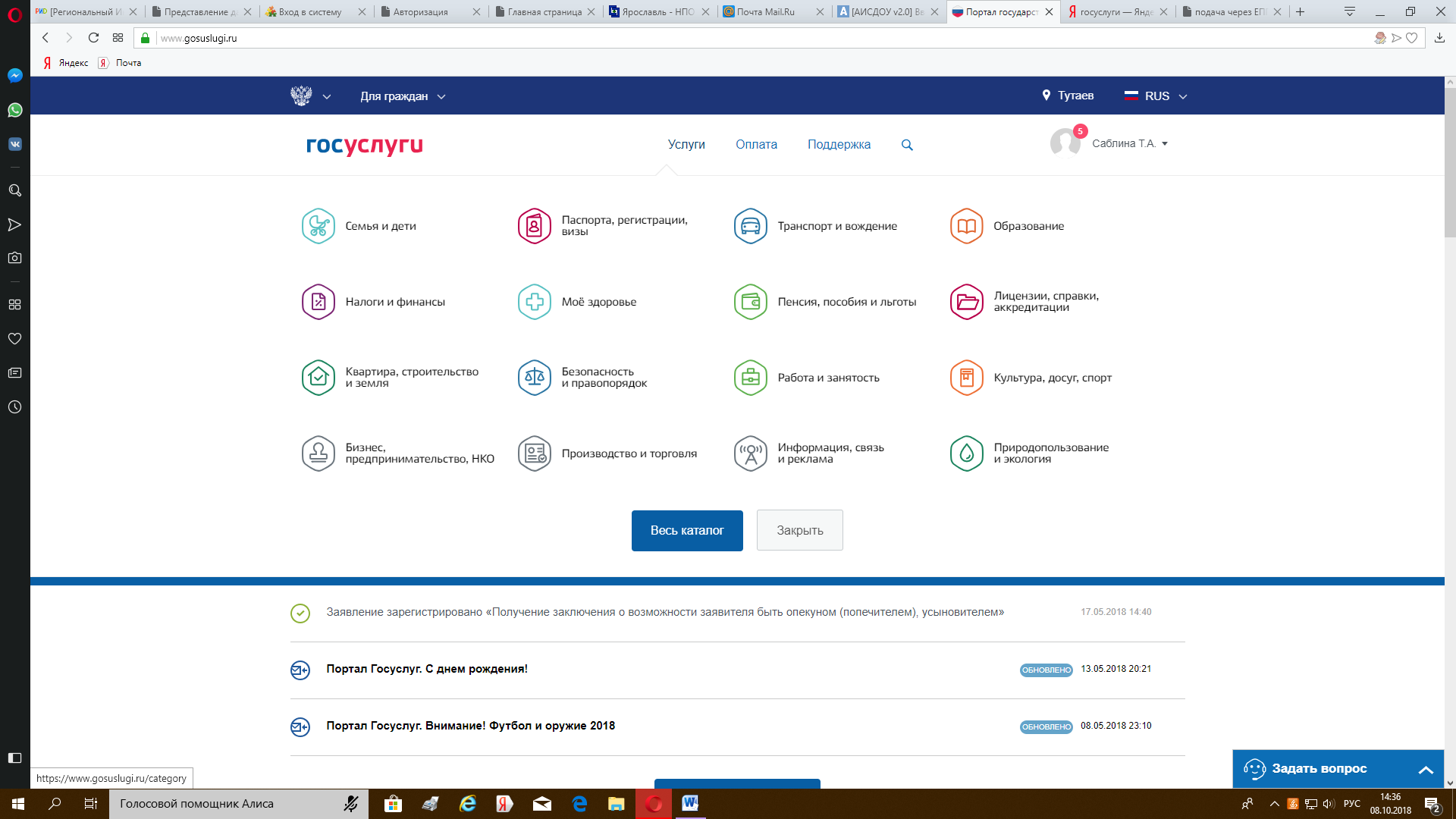 5. В популярных услугах раздела « Семья и дети» выберите «Запись в детский сад»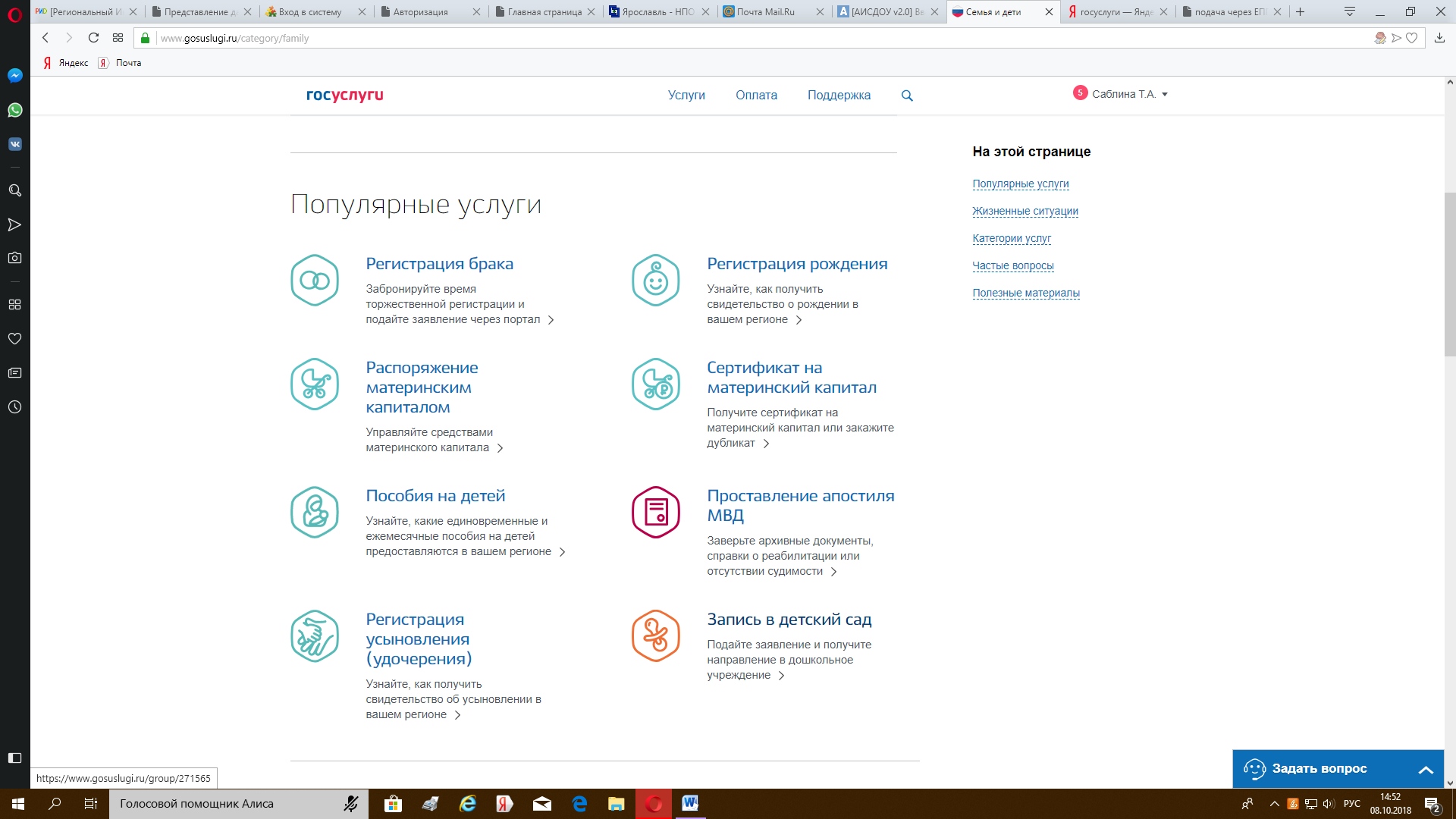 6. Вы попадаете в карточку «Запись в детский сад». Здесь можно ознакомиться с информацией об услуге.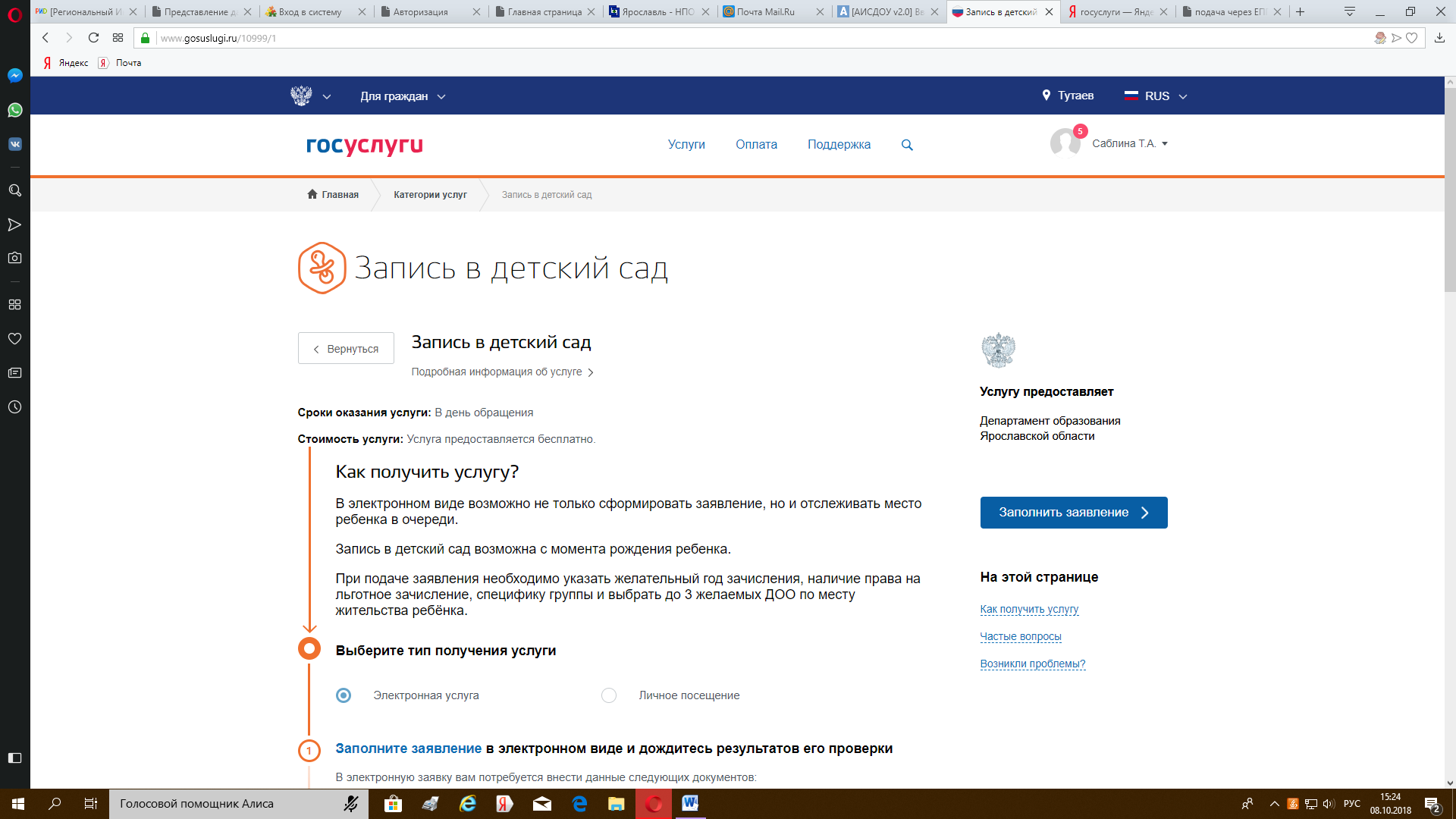 7. После нажатия на кнопку «ЗАПОЛНИТЬ ЗАЯВЛЕНИЕ» откроется форма заявления на услугу.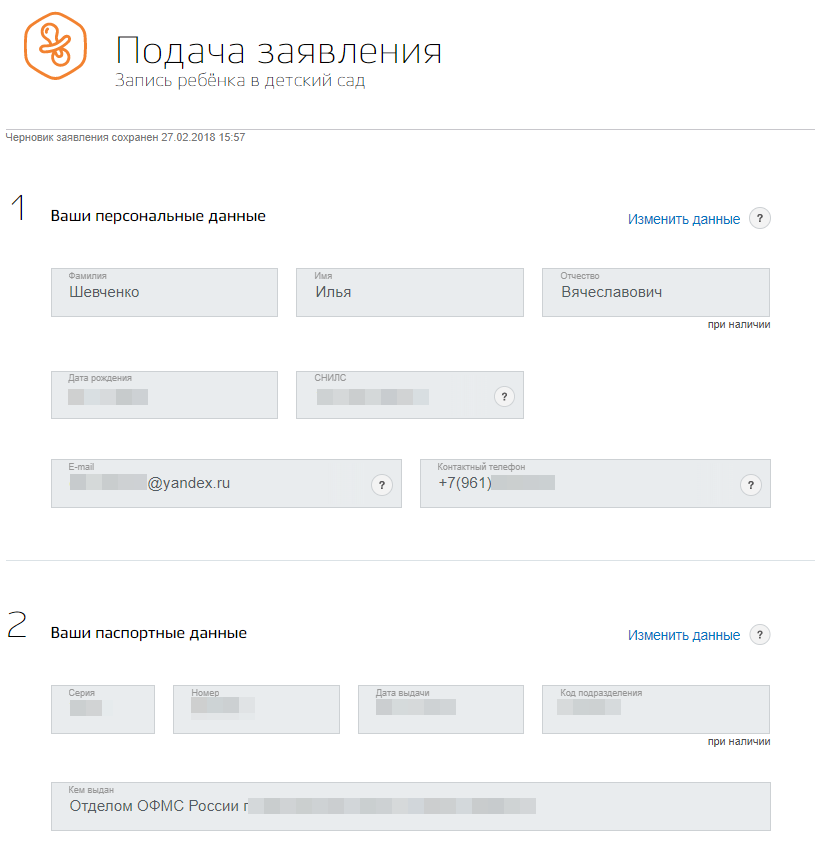 8. В форме заявления необходимо заполнить требуемые поля:ФИО родителя (законного представителя);Паспортные данные родителя (законного представителя);ФИО ребенка;Свидетельство о рождении ребенка;Указать желаемые детские сады;Указать желаемый год поступления ребенка в детский сад;Поставить галочку о согласии на обработку персональных данных;Прикрепить необходимые сканы документов.9. Заполнив формы, нажать на кнопку «ОТПРАВИТЬ». На экране будет выведена информация о заявлении.После нажатия на кнопку «Отправить» заявление будет принято порталом ЕПГУ и передано в ведомственную систему Ярославской области. Датой и временем подачи заявления считается дата и время подачи на ЕПГУ.10. ОБРАЩАЕМ ВАШЕ ВНИМАНИЕ!Для полной регистрации заявления о постановке на учет в образовательную организацию, реализующую основную общеобразовательную программу дошкольного образования (детские сады) НЕОБХОДИМО в течение 30 дней с даты подачи заявления на портале Госуслуги подтвердить заявку и предоставить указанные документы:Жителям правобережной части Тутаевского района - в Департаменте образования Администрации Тутаевского муниципального района по адресу:  г. Тутаев, ул.  50 лет Победы, д. 13, кабинет № 4, тел. 2-15-12Часы приема:Вторник – 8.00-12.00Среда – 13.00-17.00Четверг – 13.00-17.00Жителям левобережной части Тутаевского района – в МДОУ детский сад №1 «Ленинец» по адресу: г. Тутаев, ул. Крестовоздвиженская, д.51А. Часы приема: среда 13.00-17.00, тел.7-84-87При себе иметь:Паспорт одного из родителей (законных представителей);Свидетельство о рождении ребенка (копия);Свидетельство о регистрации ребенка по месту жительства (копия);Документ, который удостоверяет наличие льготы (если она есть).